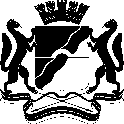 МЭРИЯ ГОРОДА НОВОСИБИРСКАДЕПАРТАМЕНТ ОБРАЗОВАНИЯПРИКАЗОт   		№   	О проведении муниципального этапа регионального конкурса-фестиваля «Зеленая волна» в 2024 годуС целью формирования транспортной культуры обучающихся образовательных организаций общего и дополнительного образования, расположенных на территории города Новосибирска (далее – образовательные организации) и профилактики дорожно-транспортных происшествий с участием несовершеннолетних, в соответствии с Единым календарем образовательных событий по пропаганде основ безопасности и правил дорожного движения на 2023/2024 учебный год, ПРИКАЗЫВАЮ:1. Провести в феврале-марте 2024 года муниципальный этап регионального конкурса–фестиваля «Зеленая волна» (далее - конкурс-фестиваль) среди обучающихся и педагогов образовательных организаций.2. Утвердить:2.1. Состав организационного комитета по подготовке и проведению конкурса-фестиваля (приложение 1).2.2. Положение о проведении конкурса-фестиваля (приложение 2).3. МАУ ДО ДТД УМ «Юниор» (директор Вострокнутов А. В.) обеспечить организационное и методическое сопровождение конкурса-фестиваля.4. Руководителям образовательных организаций организовать участие обучающихся и педагогов в конкурсе-фестивале.5. Ответственность исполнения приказа возложить на заместителя начальника управления - начальника отдела воспитательной работы и дополнительного образования управления общего и дополнительного образования мэрии города Новосибирска Ермолович Е. В.6. Контроль исполнения приказа возложить на начальника управления общего и дополнительного образования мэрии города Новосибирска Сутягину В. И.Шуркалова2274515Приложение 1к приказу начальника департамента образования мэрии города Новосибирскаот ___________ № _____СОСТАВорганизационного комитета по подготовке и проведению конкурса-фестиваля___________Заместитель начальника управления – начальник ОВРиДО_____________Ермолович Е. В. Приложение 2к приказу начальника департамента образования мэрии города Новосибирскаот ___________ № _____ПОЛОЖЕНИЕо проведении конкурса-фестиваля «Зеленая волна» в 2024 году 1. Общие положения1.1. Положение о проведении муниципального этапа регионального конкурса-фестиваля «Зеленая волна» (далее – Конкурс-фестиваль) определяет организационные основы, порядок проведения и систему оценки результатов конкурса-фестиваля в 2024 году.1.2. Муниципальный этап Конкурса-фестиваля проводится департаментом образования мэрии города Новосибирска совместно с МАУ ДО ДТД УМ «Юниор».1.3. Организационно-техническое и информационно-методическое сопровождение Конкурса-фестиваля осуществляет МАУ ДО ДТД УМ «Юниор». 1.4. Конкурс-фестиваль проводится с целью формирования транспортной культуры обучающихся образовательных организаций общего и дополнительного образования, расположенных на территории города Новосибирска (далее - образовательные организации) и профилактики дорожно-транспортных происшествий с участием несовершеннолетних, в соответствии с Единым календарем образовательных событий по пропаганде основ безопасности и правил дорожного движения на 2023/2024 учебный год. 1.5. Задачами Конкурса-фестиваля являются:  1.5.1. совершенствование системы обучения детей и подростков культуре поведения на дорогах; 1.5.2. распространение современных педагогических технологий по организации образовательного процесса в области безопасности дорожного движения; 1.5.3. создание условий для формирования социальных навыков и норм поведения на основе совместной деятельности с родителями;  1.5.4. активизация деятельности родителей по профилактике детского дорожно-транспортного травматизма; 1.5.5. совершенствование системы массовых мероприятий по профилактике детского дорожно-транспортного травматизма; 1.5.6. повышение эффективности деятельности образовательных организаций по обучению детей основам безопасности на улицах и дорогах; 1.5.7. развитие форм сотрудничества и взаимодействия педагогических коллективов образовательных организаций с родителями, подразделениями ГИБДД, транспортными предприятиями, общественными организациями по профилактике детского дорожно-транспортного травматизма; 1.5.8. привлечение обучающихся к участию в работе по пропаганде Правил дорожного движения среди сверстников. 1.6. Для подготовки и проведения Конкурса-фестиваля создан организационный комитет по организации и проведению Конкурса-фестиваля (далее – Оргкомитет), состав которого утверждается настоящим положением (приложение 1). 2. Сроки проведения и участники Конкурса-фестиваля 2.1. В Конкурсе-фестивале принимают участие обучающиеся образовательных организаций, родители (законные представители) обучающихся, педагогические работники. 2.2. Конкурс-фестиваль проводится в три этапа: I этап – проводится с 10 января по 04 февраля 2024 года в образовательных организациях города Новосибирска; II этап – муниципальный, проводится с 05 по 22 февраля 2024 года на уровне города Новосибирска, муниципальный этап считается состоявшимся, если в каждой номинации приняло участие не менее 5 конкурсных работ, в противном случае работы на финал не принимаются; III этап – финал конкурса-фестиваля, проводится с 07 марта по 29 марта 2024 года в заочной форме (номинации семейный видеоролик «Едем по правилам!» и обучающий видеоролик «Дорожная грамматика») и в очной форме в номинации «20 лет на «Зеленой волне!».Решение о месте и датах проведения очного этапа и церемонии награждения участников Конкурса-фестиваля принимает Оргкомитет и информирует участников дополнительно. 3. Порядок проведения Конкурса-фестиваля 3.1. Конкурс-фестиваль проводится по следующим номинациям: 1) семейный видеоролик «Едем по правилам!»; 2) обучающий видеоролик «Дорожная грамматика»; 3) конкурс агитбригад «20 лет на «Зеленой волне!». 3.2. Номинация «Едем по правилам!» предполагает создание видеоролика, отражающей соблюдение правил дорожного движения членами семьи при передвижении по дорогам на двухколесных транспортных средствах и средствах индивидуальной мобильности. Требования к конкурсным материалам: 1) формат – mpeg, avi, mp4.  2) продолжительность ролика – не более 3-х минут; 3) в титрах видеоролика необходимо указать следующую информацию: названия Конкурса-фестиваля, названия номинации, район, город (село, рабочий поселок), наименование образовательной организации, ФИ и возраст ребенка, ФИО родителей (законных представителей).5) Размещение видеофайла на любом из популярных видеохостингов (www.vk.com, и пр.) или в любом облачном хранилище. На конкурс необходимо направить ссылку на размещение.Критерии оценки: 1) соответствие работы теме номинации, целям и задачам Конкурса-фестиваля; 2) важность и актуальность освещаемых вопросов; 3) соответствие правилам дорожного движения; 4) креативность, новизна идей, оригинальность;5) аргументированность и глубина раскрытия содержания;6) эмоциональная насыщенность, запоминаемость и восприимчивость;7) качество выполнения ролика;8)соблюдение требований к конкурсным материалам.3.3. Номинация «Дорожная грамматика» предполагает создание педагогом, совместно с детьми, видеороликов, обучающих детей безопасному поведению в дорожной среде, в качестве пешеходов и пассажиров. Лучшие видеоролики будут использованы для обучения детей правилам дорожного движения в образовательных учреждениях. Требования к оформлению материалов: 1) формат – mpeg, avi, mp4; 2) продолжительность ролика – не более 5-ти минут; 3) в титрах видеоролика необходимо указать следующую информацию: название Конкурса, название номинации, район, город (село, рабочий поселок), наименование образовательной организации, ФИО педагога; 4) ролик должен соответствовать Закону о защите авторского права; 5) размещение видеофайла на любом из популярных видеохостингов (www.vk.com, и пр.) или в любом облачном хранилище. На конкурс необходимо направить ссылку на размещение. Критерии оценки: 1) соответствие заявленной теме; 2) соответствие правилам дорожного движения; 3) креативность, новизна идей, оригинальность; 4) аргументированность и глубина раскрытия содержания; 5) запоминаемость и восприимчивость; 6) качество выполнения ролика; 7) соблюдение требований к конкурсным материалам. 3.4. Номинация «20 лет на «Зеленой волне!», посвящается 20-летию регионального конкурса-фестиваля «Зеленая волна» и предполагает агитационно-пропагандистское выступление команды, популяризирующее движение юных инспекторов, демонстрирующее знание правил дорожного движения и навыков безопасного поведения на дороге. Требования для участия в номинации: 1) состав команды не более 8 человек 2010, 2011, 2012 годов рождения; 2) наличие оформленного сценария для предоставления в жюри конкурса; 3) продолжительность выступления не более 10 минут; 4) разработка выступления должна быть авторской, не содержать общеизвестных штампов, соответствовать возрасту участников. Критерии оценки: 1) соответствие теме номинации; 2) оригинальность подачи материала; 3) культура поведения на сцене, грамотность речи, эмоциональность; 4) отсутствие ошибок в правилах дорожного движения; 5) наличие музыкального оформления; 6) соблюдение регламента; 7) соблюдение условий и требований конкурса.  4. Условия проведения Конкурса-фестиваля 4.1. Для участия в муниципальном этапе Конкурса-фестиваля от образовательных организаций с 05 февраля по 22 февраля 2024 года необходимо предоставить: 4.1.1. заявку на участие в финале Конкурса-фестиваля (приложение 1); 4.1.2. конкурсные материалы по номинациям; 4.1.3. оформленный сценарий выступления агитбригады в номинации «20 лет на «Зеленой волне!»; 4.1.4. согласия на обработку персональных данных и согласия на обработку персональных данных, разрешенных субъектом персональных данных для распространения* (*для размещения на сайте) на всех участников муниципального этапа Конкурса-фестиваля, включая педагогов (приложение 2). 4.2. Документы и конкурсные материалы предоставляются по ссылке https://forms.yandex.ru/u/65b0b52643f74f2a4fa08d3f/ Заявка в формате *.pdf и *. word. Документы должны быть подписаны руководителем общеобразовательного учреждения и заверены печатью. Сценарий выступления агитбригады направляется в формате *.pdf 4.3. Работы (материалы), не отвечающие требованиям настоящего Положения или предоставленные с нарушением указанного срока, к участию в Конкурсе-фестивале не принимаются и не рассматриваются.4.4. Работы (материалы), представленные на Конкурс-фестиваль, не возвращаются. Рецензии авторам не высылаются. 4.5. Участники Конкурса-фестиваля предоставляют организатору право: 4.5.1. на публичное использование своих работ (материалов), предоставленных на Конкурс - фестиваля и их демонстрацию в информационных и презентационных целях; 4.5.2. воспроизводить через любое СМИ и любым способом работу (материалы); 4.5.3. выпускать аудио, видео, WEB и печатную продукцию на основе представленных на Конкурс-фестиваль работ (материалов).  4.6. Организаторы способствуют освещению в средствах массовой информации результатов Конкурса-фестиваля. Информация о проведении Конкурса-фестиваля, его итогах размещаются на официальных сайтах и станицах в социальных сетях организаторов Конкурса-фестиваля. 5. Подведение итогов Конкурса-фестиваля 5.1. Для рассмотрения заявок и оценки конкурсных материалов МАУ ДО ДТД УМ «Юниор» формирует состав жюри. В состав жюри входят специалисты департамента образования мэрии города Новосибирска, педагогические работники образовательных организаций (по согласованию), представители государственной инспекции безопасности дорожного движения (по согласованию), общественных организаций (по согласованию). 5.2. Подведение итогов Конкурса-фестиваля с присвоением званий победителя и лауреатов проводит жюри по номинациям. 5.3. Решение жюри оформляется протоколом. 5.4. В каждой номинации предусматривается три призовых места.  5.5. Победителем в каждой номинации объявляется участник, набравший наибольше количество баллов. 5.6. Все участники муниципального этапа регионального конкурса-фестиваля «Зеленая волна» награждаются дипломами участника. Организаторы вправе предусмотреть иные призы и подарки.Координатор муниципального этапа Конкурса-фестиваля – Лапская Елена Валериевна, тел. (383) 225-92-48. МАУ ДО ДТД УМ «Юниор»: det_avto@edu54.ru.                                                                                                                                             Приложение 1 к положению о проведении конкурса-фестиваля «Зеленая волна» ЗАЯВКА НА УЧАСТИЕ В МУНИЦИПАЛЬНОМ ЭТАПЕ РЕГИОНАЛЬНОГО КОНКУРСА-ФЕСТИВАЛЯ «ЗЕЛЕНАЯ ВОЛНА» в 2024 году Муниципальное образование (городской округ) 	 Координатор фестиваля (ФИО полностью)  Место работы, должность  Контактный телефон: рабочий (с указанием кода) 	 	мобильный 	 Руководитель ОО (ФИО) ________________________________________________________________ (подпись)____________________                                                                                          (печать)                                                                                                                                                     « _____ »  _____________2024 Приложение 2к положению о проведенииконкурса-фестиваля «Зеленая волна»Согласие на обработку персональных данных Ф.И.О. родителя (законного представителя)                              серия		                          номер			                                дата выдачикем выданявляясь родителем (законным представителем) 		(в случае опекунства / попечительства указать реквизиты документа, на основании которого осуществляется опека или попечительство)даю согласие на обработку моих персональных данных и персональных данных моего ребенка ГБУ ДО НСО «Автомотоцентр», расположенному по адресу: г. Новосибирск, ул. Юннатов, д. 72, МАУ ДО ДТД УМ «Юниор» Детский автогородок, расположенному по адресу: г. Новосибирск, ул. Дуси Ковальчук, 65А, для участия в региональном конкурсе-фестивале «Зеленая волна» в 2024 году (далее – Конкурс – фестиваль). К персональным данным моего ребенка (подопечного) относятся: фамилия, имя, отчество; дата рождения; данные паспорта (свидетельства о рождении); адрес фактического проживания; наименование образовательной организации; контактный номер телефона; результаты участия в Конкурсе-фестивале (в том числе фотографии).  К моим персональным данным относятся: фамилия, имя, отчество; данные паспорта; адрес фактического проживания; контактный номер телефона. Согласие предоставляется на осуществление любых действий в отношении персональных данных моего ребенка (подопечного), которые необходимы для достижения указанных выше целей, включая сбор, систематизацию, накопление, хранение, уточнение (обновление, изменение), использование, распространение, обезличивание, блокирование, уничтожение, а также осуществление любых иных действий с учетом федерального законодательства. Я согласен(на), что обработка персональных данных может осуществляться как с использованием автоматизированных средств, так и без таковых. Я согласен(на), что следующие сведения о моем ребенке (подопечном): фамилия, имя, отчество; дата рождения; данные паспорта (свидетельства о рождении); наименование образовательной организации; контактный номер телефона; результаты участия в Конкурсе-фестивале (в том числе фотографии) используются в целях предоставления отчетных форм, предусмотренных нормативными документами государственных органов исполнительной власти в сфере образования; бухгалтерского учета; уточнения информации (в случае необходимости), оформления дипломов (грамот). Я уведомлен(а) о своем праве отозвать настоящее согласие в любое время по моему письменному заявлению.  Я подтверждаю, что, давая настоящее согласие, я действую по своей воле и в интересах ребенка, родителем (законным представителем) которого я являюсь. Срок действия настоящего согласия: в течение одного года со дня подписания.   « _____ »  __________________________ 2024 год 	(подпись лица, давшего согласие) 	 	(расшифровка подписи)  Согласие на обработку персональных данных, разрешенных субъектом персональных данных для распространения Ф.И.О. родителя (законного представителя)                              серия		                          номер			                                дата выдачикем выданпроживающий по адресу 		 являясь родителем (законным представителем) 		Ф.И.О. ребенка 				, паспорт/ свидетельство о рождении 		  			серия                 номер  ________________________________________________________________ 	___________________ 	кем выдан 	когда выдан  проживающего по адресу 		(в случае опекунства / попечительства указать реквизиты документа, на основании которого осуществляется опека или попечительство)руководствуясь ст. 10.1 Федерального закона от 27.07.2006 N 152-ФЗ "О персональных данных", заявляю о согласии на распространение подлежащих обработке моих персональных данных и персональных данных моего несовершеннолетнего ребенка оператором – ГБУ ДО НСО «Автомотоцентр», МАУ ДО ДТД УМ «Юниор» Детский автогородок, с целью участия в региональном конкурсе-фестивале «Зеленая волна» в 2024 году в следующем порядке: Сведения об информационных ресурсах оператора, посредством которых будет осуществляться предоставление доступа неограниченному кругу лиц и иные действия с персональными данными субъекта персональных данных: Срок действия настоящего согласия: в течение одного года со дня подписания. «_____ »  __________________________ 2024 год 	(подпись лица, давшего согласие) 	 	(расшифровка подписи) 	 	Согласие   на обработку персональных данных Ф.И.О. участника конкурса                              серия		                          номер			                                дата выдачи ______________________________________________________________________________________кем выдандаю согласие на обработку моих персональных данных ГБУ ДО НСО «Автомотоцентр», расположенному по адресу: г. Новосибирск, ул. Юннатов, д. 72, МАУ ДО ДТД УМ «Юниор» Детский автогородок, расположенному по адресу: г. Новосибирск, ул. Дуси Ковальчук, 65А, для участия в региональном конкурсе-фестивале «Зеленая волна» в 2024 году (далее – Конкурс-фестиваля). Настоящим я даю согласие на обработку следующих персональных данных: фамилия, имя, отчество; дата рождения; данные паспорта; наименование образовательной организации; контактный номер телефона; результаты участия в Конкурсе-фестиваля (в том числе фотографии).  Согласие предоставляется на осуществление любых действий в отношении моих персональных данных, которые необходимы или желаемы для достижения указанных выше целей, включая сбор, систематизацию, накопление, хранение, уточнение (обновление, изменение), использование, распространение, обезличивание, блокирование, уничтожение, а также осуществление любых иных действий с учетом федерального законодательства. Я согласен(на), что обработка моих персональных данных может осуществляться как с использованием автоматизированных средств, так и без таковых. Я согласен(на), что следующие сведения о моих персональных данных: фамилия, имя, отчество; дата рождения; данные паспорта; наименование образовательной организации; контактный номер телефона; результаты участия в Конкурсе-фестиваля (в том числе фотографии) используются в целях предоставления отчетных форм, предусмотренных нормативными документами государственных органов исполнительной власти в сфере образования; бухгалтерского учета; уточнения информации (в случае необходимости), оформления дипломов (грамот); размещения на сайтах учреждений, ведомств и (или) иных средствах массовой информации в списках участников Конкурса-фестиваля. Я уведомлен(а) о своем праве отозвать настоящее согласие в любое время по моему письменному заявлению.  Я подтверждаю, что, давая настоящее согласие, я действую по своей воле и в своих интересах. Срок действия настоящего согласия: в течение одного года со дня подписания. «_____ »  __________________________ 2024 год 	(подпись лица, давшего согласие) 	 	(расшифровка подписи) Заполняется педагогами,  принимающими участие в конкурсе - фестивале «Зеленая волна» Согласие на обработку персональных данных, разрешенных субъектом персональных данных для распространения Ф.И.О. участника конкурса                              серия		                          номер			                                дата выдачи ______________________________________________________________________________________кем выдан руководствуясь ст. 10.1 Федерального закона от 27.07.2006 N 152-ФЗ "О персональных данных", заявляю о согласии на распространение подлежащих обработке моих персональных данных оператором – ГБУ ДО НСО «Автомотоцентр», МАУ ДО ДТД УМ «Юниор» Детский автогородок, с целью участия в региональном конкурсе-фестивале «Зеленая волна» в 2024 году в следующем порядке: Сведения об информационных ресурсах оператора, посредством которых будет осуществляться предоставление доступа неограниченному кругу лиц и иные действия с персональными данными субъекта персональных данных:  Срок действия настоящего согласия: в течение одного года со дня подписания.     «_____ »  __________________________ 2024 год 	(подпись лица, давшего согласие) 	 	(расшифровка подписи) Начальник департаментаР. М. АхметгареевСутягина Валерия Ивановна-начальник управления общего и дополнительного образования мэрии города Новосибирска, председатель;Ермолович Елена Вадимовна-заместитель начальника управления общего и дополнительного образования мэрии города Новосибирска - начальник отдела воспитательной работы и дополнительного образования, заместитель председателя;Буханистова Елена Сергеевна-старший педагог организатор МАУ ДО ДТД УМ «Юниор», секретарь. Члены организационного комитета:Члены организационного комитета:Члены организационного комитета:Шуркалова Татьяна Ильинична-главный специалист отдела воспитательной работы и дополнительного образования управления общего и дополнительного образования мэрии города Новосибирска;Тейхреб Анастасия Юрьевна-начальник отделения организационно-аналитической работы и пропаганды БДД Отдела ОГИБДД УМВД России по городу Новосибирску (по согласованию);Дукач Богдан Олегович-начальник структурного подразделения МАУ ДО ДТД УМ «Юниор»;Лапская Елена Валериевна-педагог дополнительного образования МАУ ДО ДТД УМ «Юниор»;Ильина Людмила Александровна-педагог дополнительного образования МАУ ДО ДТД УМ «Юниор».п/н Название номинации ФИО участника Дата рождения Данные паспорта (свидетельства) Образовательная организация Контактный телефон ФИО  педагога Контактный телефон 1 «Едем по правилам!» - семейный видеоролик 2 «Дорожная грамматика» - обучающий видеоролик3 «20 лет на «Зелёной волне!» - конкурс агитбригад Название отряда –  ____________________________ 1. 2. 3. … n. Заполняется родителями (законными представителями) Заполняется родителями (законными представителями) Заполняется родителями (законными представителями) обучающихся, принимающих участие в обучающихся, принимающих участие в конкурсе-фестивале «Зеленая волна»Я,паспортвыдан«     »                                 г.Заполняется родителями (законными представителями) Заполняется родителями (законными представителями) Заполняется родителями (законными представителями) обучающихся, принимающих участие в обучающихся, принимающих участие в конкурсе-фестивале «Зеленая волна»Я,паспортвыдан«     »                                 г.Категория персональных данных Перечень персональных данных Разрешения к распространению (да/нет) Условия и запреты Персональные данные Фамилия Да Нет Имя Да Нет Отчество Да Нет Образовательная организация Да Нет Результаты участия в конкурсе-фестивале Да Нет Биометрические персональные данные Фотографическое изображение Да Нет Информационный ресурс Действия с персональными данными https://www.amcnsk.ru/  обработка персональных данных в форме распространения https://vk.com/uid54  обработка персональных данных в форме распространения https://vk.com/avtomotocentrnso обработка персональных данных в форме распространения http://minobr.nso.ru/  обработка персональных данных в форме распространения https://xn--90adear.xn--p1ai/r/54  обработка персональных данных в форме распространения http://mintrans.nso.ru/  обработка персональных данных в форме распространения Заполняется педагогами, принимающими Заполняется педагогами, принимающими Заполняется педагогами, принимающими участие в конкурсе - фестивалеучастие в конкурсе - фестивале«Зеленая волна»Я,паспортвыдан«     »                                 г.Я,паспортвыдан«     »                                 г. Категория персональных данных Перечень персональных данных Разрешения к распространению (да/нет) Условия и запреты Персональные данные Фамилия Да Нет Имя Да Нет Отчество Да Нет Образовательная организация Да Нет Результаты участия в конкурсе-фестивале Да Нет Биометрические персональные данные Фотографическое изображение Да Нет  Информационный ресурс Действия с персональными данными https://www.amcnsk.ru/  обработка персональных данных в форме распространения https://vk.com/uid54  обработка персональных данных в форме распространения https://www.instagram.com/avtomotocentr/  обработка персональных данных в форме распространения http://minobr.nso.ru/  обработка персональных данных в форме распространения https://xn--90adear.xn--p1ai/r/54  обработка персональных данных в форме распространения http://mintrans.nso.ru/  обработка персональных данных в форме распространения https://t.me/avtomotocentr обработка персональных данных в форме распространения 